附件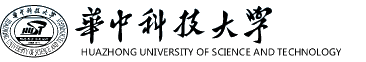 专业学位研究生专业实践考核表学      号：                  姓      名：                  学院名称：                  专业学位类别：                  专业领域或研究方向：                  校内导师：                   校外导师：                  说明：专业实践是重要的教学环节，充分的、高质量的专业实践是专业学位研究生培养质量的重要保证。研究生通过专业实践应达到：基本熟悉本行业工作流程和相关职业规范，增长实际工作经验，注重培养实践研究和创新能力，缩短就业适应期，提高专业素养及就业创业能力，同时在实践中完成论文选题工作。考核表专业实践计划部分，在导师指导下应第一学期结束前完成，经本院(系)主管领导审核通过后在第2或第3学期实施。在专业实践过程中可逐步完成若干个实践阶段小结和评定，专业实践结束时完成专业实践学习总结报告和总体成绩评定工作。考核表是专业学位档案重要组成部分，请打印或用蓝（黑）色墨水笔工整填写。请妥善保存，不得遗失、损坏。成绩评定后由导师交回与学习档案一起存档。研究生姓名性别性别出生年月出生年月出生年月出生年月民族政治面貌电话及E-mail电话及E-mail原毕业学校、专业及时间最后学位最后学位个人主要工作经历（起止时间、工作岗位，应届生不填写本栏）个人主要工作经历（起止时间、工作岗位，应届生不填写本栏）个人主要工作经历（起止时间、工作岗位，应届生不填写本栏）个人主要工作经历（起止时间、工作岗位，应届生不填写本栏）个人主要工作经历（起止时间、工作岗位，应届生不填写本栏）个人主要工作经历（起止时间、工作岗位，应届生不填写本栏）个人主要工作经历（起止时间、工作岗位，应届生不填写本栏）个人主要工作经历（起止时间、工作岗位，应届生不填写本栏）个人主要工作经历（起止时间、工作岗位，应届生不填写本栏）个人主要工作经历（起止时间、工作岗位，应届生不填写本栏）个人主要工作经历（起止时间、工作岗位，应届生不填写本栏）个人主要工作经历（起止时间、工作岗位，应届生不填写本栏）个人主要工作经历（起止时间、工作岗位，应届生不填写本栏）个人主要工作经历（起止时间、工作岗位，应届生不填写本栏）个人主要工作经历（起止时间、工作岗位，应届生不填写本栏）校外导师姓名校外导师姓名性别性别职务、职称职务、职称职务、职称职务、职称工作单位名称工作单位名称专业实践计划专业实践计划专业实践计划专业实践计划专业实践计划专业实践计划专业实践计划专业实践计划专业实践计划专业实践计划专业实践计划专业实践计划专业实践计划专业实践计划专业实践计划实践阶段名称与主要内容实践阶段名称与主要内容实践阶段名称与主要内容实践阶段名称与主要内容实践阶段名称与主要内容实践阶段名称与主要内容实践阶段名称与主要内容计划时间计划时间计划时间实践单位实践单位实践单位指导人学分ⅠⅠⅠⅠⅠⅠⅠⅡⅡⅡⅡⅡⅡⅡⅢⅢⅢⅢⅢⅢⅢⅣⅣⅣⅣⅣⅣⅣⅤⅤⅤⅤⅤⅤⅤⅥⅥⅥⅥⅥⅥⅥ研究生签名：          导师签名：             日期：    研究生签名：          导师签名：             日期：    研究生签名：          导师签名：             日期：    研究生签名：          导师签名：             日期：    研究生签名：          导师签名：             日期：    研究生签名：          导师签名：             日期：    研究生签名：          导师签名：             日期：    研究生签名：          导师签名：             日期：    研究生签名：          导师签名：             日期：    研究生签名：          导师签名：             日期：    研究生签名：          导师签名：             日期：    研究生签名：          导师签名：             日期：    研究生签名：          导师签名：             日期：    研究生签名：          导师签名：             日期：    研究生签名：          导师签名：             日期：    院(系)审核意见：                                             负责人签名：                                               审核日期：院(系)审核意见：                                             负责人签名：                                               审核日期：院(系)审核意见：                                             负责人签名：                                               审核日期：院(系)审核意见：                                             负责人签名：                                               审核日期：院(系)审核意见：                                             负责人签名：                                               审核日期：院(系)审核意见：                                             负责人签名：                                               审核日期：院(系)审核意见：                                             负责人签名：                                               审核日期：院(系)审核意见：                                             负责人签名：                                               审核日期：院(系)审核意见：                                             负责人签名：                                               审核日期：院(系)审核意见：                                             负责人签名：                                               审核日期：院(系)审核意见：                                             负责人签名：                                               审核日期：院(系)审核意见：                                             负责人签名：                                               审核日期：院(系)审核意见：                                             负责人签名：                                               审核日期：院(系)审核意见：                                             负责人签名：                                               审核日期：院(系)审核意见：                                             负责人签名：                                               审核日期：实践阶段Ⅰ实践阶段Ⅰ实践阶段Ⅰ实践阶段Ⅰ实践阶段Ⅰ实践阶段Ⅰ实践阶段Ⅰ本阶段名 称起止时间指导老师本阶段实践小结与自我鉴定（完成的主要内容、掌握程度，存在问题）研究生签名：              日期：本阶段实践小结与自我鉴定（完成的主要内容、掌握程度，存在问题）研究生签名：              日期：本阶段实践小结与自我鉴定（完成的主要内容、掌握程度，存在问题）研究生签名：              日期：本阶段实践小结与自我鉴定（完成的主要内容、掌握程度，存在问题）研究生签名：              日期：本阶段实践小结与自我鉴定（完成的主要内容、掌握程度，存在问题）研究生签名：              日期：本阶段实践小结与自我鉴定（完成的主要内容、掌握程度，存在问题）研究生签名：              日期：本阶段实践小结与自我鉴定（完成的主要内容、掌握程度，存在问题）研究生签名：              日期：指导老师评语、意见：指导老师评语、意见：指导老师评语、意见：指导老师评语、意见：指导老师评语、意见：指导老师评语、意见：指导老师评语、意见：成绩评定□成绩评定□优秀□              合格□             不合格□优秀□              合格□             不合格□优秀□              合格□             不合格□优秀□              合格□             不合格□优秀□              合格□             不合格□指导老师签名：                      评定日期：指导老师签名：                      评定日期：指导老师签名：                      评定日期：指导老师签名：                      评定日期：指导老师签名：                      评定日期：指导老师签名：                      评定日期：指导老师签名：                      评定日期：实践阶段Ⅱ实践阶段Ⅱ实践阶段Ⅱ实践阶段Ⅱ实践阶段Ⅱ实践阶段Ⅱ实践阶段Ⅱ本阶段名 称起止时间指导老师本阶段实践小结与自我鉴定（完成的主要内容、掌握程度，存在问题）研究生签名：              日期：本阶段实践小结与自我鉴定（完成的主要内容、掌握程度，存在问题）研究生签名：              日期：本阶段实践小结与自我鉴定（完成的主要内容、掌握程度，存在问题）研究生签名：              日期：本阶段实践小结与自我鉴定（完成的主要内容、掌握程度，存在问题）研究生签名：              日期：本阶段实践小结与自我鉴定（完成的主要内容、掌握程度，存在问题）研究生签名：              日期：本阶段实践小结与自我鉴定（完成的主要内容、掌握程度，存在问题）研究生签名：              日期：本阶段实践小结与自我鉴定（完成的主要内容、掌握程度，存在问题）研究生签名：              日期：指导老师评语、意见：指导老师评语、意见：指导老师评语、意见：指导老师评语、意见：指导老师评语、意见：指导老师评语、意见：指导老师评语、意见：成绩评定□成绩评定□优秀□              合格□             不合格□优秀□              合格□             不合格□优秀□              合格□             不合格□优秀□              合格□             不合格□优秀□              合格□             不合格□指导老师签名：                      评定日期：指导老师签名：                      评定日期：指导老师签名：                      评定日期：指导老师签名：                      评定日期：指导老师签名：                      评定日期：指导老师签名：                      评定日期：指导老师签名：                      评定日期：实践阶段Ⅲ实践阶段Ⅲ实践阶段Ⅲ实践阶段Ⅲ实践阶段Ⅲ实践阶段Ⅲ实践阶段Ⅲ本阶段名 称起止时间指导老师本阶段实践小结与自我鉴定（完成的主要内容、掌握程度，存在问题）研究生签名：              日期：本阶段实践小结与自我鉴定（完成的主要内容、掌握程度，存在问题）研究生签名：              日期：本阶段实践小结与自我鉴定（完成的主要内容、掌握程度，存在问题）研究生签名：              日期：本阶段实践小结与自我鉴定（完成的主要内容、掌握程度，存在问题）研究生签名：              日期：本阶段实践小结与自我鉴定（完成的主要内容、掌握程度，存在问题）研究生签名：              日期：本阶段实践小结与自我鉴定（完成的主要内容、掌握程度，存在问题）研究生签名：              日期：本阶段实践小结与自我鉴定（完成的主要内容、掌握程度，存在问题）研究生签名：              日期：指导老师评语、意见：指导老师评语、意见：指导老师评语、意见：指导老师评语、意见：指导老师评语、意见：指导老师评语、意见：指导老师评语、意见：成绩评定□成绩评定□优秀□              合格□             不合格□优秀□              合格□             不合格□优秀□              合格□             不合格□优秀□              合格□             不合格□优秀□              合格□             不合格□指导老师签名：                      评定日期：指导老师签名：                      评定日期：指导老师签名：                      评定日期：指导老师签名：                      评定日期：指导老师签名：                      评定日期：指导老师签名：                      评定日期：指导老师签名：                      评定日期：实践阶段Ⅳ实践阶段Ⅳ实践阶段Ⅳ实践阶段Ⅳ实践阶段Ⅳ实践阶段Ⅳ实践阶段Ⅳ本阶段名 称起止时间指导老师本阶段实践小结与自我鉴定（完成的主要内容、掌握程度，存在问题）研究生签名：              日期：本阶段实践小结与自我鉴定（完成的主要内容、掌握程度，存在问题）研究生签名：              日期：本阶段实践小结与自我鉴定（完成的主要内容、掌握程度，存在问题）研究生签名：              日期：本阶段实践小结与自我鉴定（完成的主要内容、掌握程度，存在问题）研究生签名：              日期：本阶段实践小结与自我鉴定（完成的主要内容、掌握程度，存在问题）研究生签名：              日期：本阶段实践小结与自我鉴定（完成的主要内容、掌握程度，存在问题）研究生签名：              日期：本阶段实践小结与自我鉴定（完成的主要内容、掌握程度，存在问题）研究生签名：              日期：指导老师评语、意见：指导老师评语、意见：指导老师评语、意见：指导老师评语、意见：指导老师评语、意见：指导老师评语、意见：指导老师评语、意见：成绩评定□成绩评定□优秀□              合格□             不合格□优秀□              合格□             不合格□优秀□              合格□             不合格□优秀□              合格□             不合格□优秀□              合格□             不合格□指导老师签名：                      评定日期：指导老师签名：                      评定日期：指导老师签名：                      评定日期：指导老师签名：                      评定日期：指导老师签名：                      评定日期：指导老师签名：                      评定日期：指导老师签名：                      评定日期：实践阶段Ⅴ实践阶段Ⅴ实践阶段Ⅴ实践阶段Ⅴ实践阶段Ⅴ实践阶段Ⅴ实践阶段Ⅴ本阶段名 称起止时间指导老师本阶段实践小结与自我鉴定（完成的主要内容、掌握程度，存在问题）研究生签名：              日期：本阶段实践小结与自我鉴定（完成的主要内容、掌握程度，存在问题）研究生签名：              日期：本阶段实践小结与自我鉴定（完成的主要内容、掌握程度，存在问题）研究生签名：              日期：本阶段实践小结与自我鉴定（完成的主要内容、掌握程度，存在问题）研究生签名：              日期：本阶段实践小结与自我鉴定（完成的主要内容、掌握程度，存在问题）研究生签名：              日期：本阶段实践小结与自我鉴定（完成的主要内容、掌握程度，存在问题）研究生签名：              日期：本阶段实践小结与自我鉴定（完成的主要内容、掌握程度，存在问题）研究生签名：              日期：指导老师评语、意见：指导老师评语、意见：指导老师评语、意见：指导老师评语、意见：指导老师评语、意见：指导老师评语、意见：指导老师评语、意见：成绩评定□成绩评定□优秀□              合格□             不合格□优秀□              合格□             不合格□优秀□              合格□             不合格□优秀□              合格□             不合格□优秀□              合格□             不合格□指导老师签名：                      评定日期：指导老师签名：                      评定日期：指导老师签名：                      评定日期：指导老师签名：                      评定日期：指导老师签名：                      评定日期：指导老师签名：                      评定日期：指导老师签名：                      评定日期：实践阶段Ⅵ实践阶段Ⅵ实践阶段Ⅵ实践阶段Ⅵ实践阶段Ⅵ实践阶段Ⅵ实践阶段Ⅵ本阶段名 称起止时间指导老师本阶段实践小结与自我鉴定（完成的主要内容、掌握程度，存在问题）研究生签名：              日期：本阶段实践小结与自我鉴定（完成的主要内容、掌握程度，存在问题）研究生签名：              日期：本阶段实践小结与自我鉴定（完成的主要内容、掌握程度，存在问题）研究生签名：              日期：本阶段实践小结与自我鉴定（完成的主要内容、掌握程度，存在问题）研究生签名：              日期：本阶段实践小结与自我鉴定（完成的主要内容、掌握程度，存在问题）研究生签名：              日期：本阶段实践小结与自我鉴定（完成的主要内容、掌握程度，存在问题）研究生签名：              日期：本阶段实践小结与自我鉴定（完成的主要内容、掌握程度，存在问题）研究生签名：              日期：指导老师评语、意见：指导老师评语、意见：指导老师评语、意见：指导老师评语、意见：指导老师评语、意见：指导老师评语、意见：指导老师评语、意见：成绩评定□成绩评定□优秀□              合格□             不合格□优秀□              合格□             不合格□优秀□              合格□             不合格□优秀□              合格□             不合格□优秀□              合格□             不合格□指导老师签名：                      评定日期：指导老师签名：                      评定日期：指导老师签名：                      评定日期：指导老师签名：                      评定日期：指导老师签名：                      评定日期：指导老师签名：                      评定日期：指导老师签名：                      评定日期：专业实践学习总结报告专业实践学习总结报告主要内容含：1、完成专业实践计划情况 2、掌握的程度  3、学位论文选题情况4、存在的问题 5、今后的努力方向（篇幅不少于2000字）。                                              研究生签名：              日期：主要内容含：1、完成专业实践计划情况 2、掌握的程度  3、学位论文选题情况4、存在的问题 5、今后的努力方向（篇幅不少于2000字）。                                              研究生签名：              日期：专业实践单位评价意见：单位名称（公章）；                      负责人：              日期：               专业实践单位评价意见：单位名称（公章）；                      负责人：              日期：               专业实践单位评价意见：单位名称（公章）；                      负责人：              日期：               导师组评语、意见：导师组评语、意见：导师组评语、意见：总体成绩评定□优秀□              合格□             不合格□优秀□              合格□             不合格□获得总学分数□学分□学分校内导师签名：           校外导师签名：         评定日期：校内导师签名：           校外导师签名：         评定日期：校内导师签名：           校外导师签名：         评定日期：华中科技大学研究生院2013年8月1日印发